Duval CountyCHAIRREPRESENTATIVE CLAY YARBOROUGH
VICE CHAIRREPRESENTATIVE CORD BYRD                              Legislative DelegationSENATORSAARON BEANAUDREY GIBSONREPRESENTATIVESCORD BYRDTRACIE DAVISWYMAN DUGGANJASON FISCHERANGIE NIXONCLAY YARBOROUGH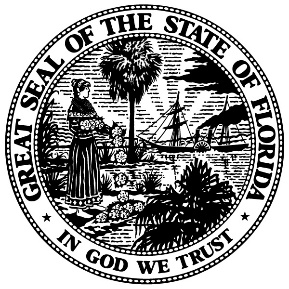    2021 PUBLIC HEARING  APPEARANCE RECORD                                                          P L E A S E   P R I N TPlease complete and email to hpataky@coj.net. If you do not receive a response within 2 days, please call the Delegation office (904-255-5105). This form and all material for the meeting must be received by October 22, 2021.Name of Speaker:      Contact Person:      Name of Organization:      Address:      City:              Zip:      Phone:                    Type:   Cell    Office    HomeE-mail:      Please select:   Proponent	 Opponent         Information     Do you have handouts?      Yes        No  Comments/request:      PLEASE COMPLETE AND RETURN TO DELEGATION COORDINATOR. PURSUANT TO ARTICLE I, SECTION 24 OF THE FLORIDA CONSTITUTION, THIS DOCUMENT, AND THE INFORMATION CONTAINED THEREIN, IS A PUBLIC RECORD.   